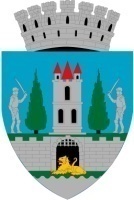 HOTĂRÂREA Nr. 45/28.02.2019  privind aprobarea cererii de finanțare cu titlul “Reabilitare clădiri rezidențiale Satu Mare 5” precum şi a cheltuielilor aferente Consiliul Local al Municipiului Satu Mare întrunit în şedinţa ordinară din data de 28.02.2019.Luând act de raportul comun al Serviciului scriere, implementare şi monitorizare proiecte şi al Direcţiei economice cu nr. 9795/20.02.2019, din cadrul aparatului de specialitate al primarului, de expunerea de motive a primarului municipiului, în calitate de iniţiator, înregistrată cu nr. 9797/20.02.2019, de rapoartele  comisiilor de specialitate ale consiliului local,Având în vedere  proiectul “Reabilitare clădiri rezidențiale Satu Mare 5”Ȋn conformitate cu prevederile Apelului de proiecte POR175/3/1/ din cadrul Programul Operaţional Regional 2014-2020, Axa prioritară 3, Obiectiv specific 3.1, Operaţiunea AŢinând seama de prevederile Legii nr. 24/2000 privind normele de tehnică legislativă pentru elaborarea actelor normative, republicată, cu modificările şi completările ulterioare,În temeiul prevederilor art. 36 alin. (6) lit.a), ale art. 45 alin. (2) lit. d), precum şi ale art. 115 alin. (1) lit. b) din Legea administraţiei publice locale nr. 215/2001, republicată,  cu modificările şi completările ulterioare,       Adoptă prezenta H O T Ă R Â R E:Art.1. Se aprobă proiectul “Reabilitare clădiri rezidențiale Satu Mare 5” finanţat prin Programul Operaţional Regional 2014-2020, Axa prioritară 3, Obiectiv specific 3.1, Operaţiunea A, apelul de proiecte nr.  POR175/3/1/ Creșterea eficienței energetice în clădirile rezidențiale, clădirile publice și sistemele de iluminat public, îndeosebi a celor care înregistrează consumuri energetice mari/1/Creșterea eficienței energetice în clădirile rezidențiale, clădirile publice și sistemele de iluminat public, îndeosebi a celor care înregistrează consumuri energetice mari. Art.2. Se aprobă valoarea totală pentru proiectul “Reabilitare clădiri rezidențiale Satu Mare 5” în cuantum de 2.111.412,24 lei inclusiv T.V.A., din care valoarea eligibilă este de 2.063.760,59 lei inclusiv T.V.A. iar valoarea neeligibilă este de 47.651,65 lei inclusiv T.V.A., conform Anexei 1 la prezentul proiect de hotărâre. Art.3. Se aprobă asigurarea contribuţiei proprii din valoarea cheltuielilor eligibile ce revine autorităţii administraţiei publice locale a Municipiului Satu Mare în valoare de 323.592,24 lei inclusiv T.V.A.Art.4. Se aprobă asigurarea cheltuielilor neeligibile în valoare de 5.950,00 lei inclusiv T.V.A.Art.5. Se aprobă acoperirea din bugetul local a finanţării nerambursabile solicitate, reprezentând cheltuieli eligibile aferente Asociaţiilor de proprietari,  în valoare de 501.912,00 lei inclusiv T.V.A aferente C+M+E corespunzatoare apartamentelor cu destinaţie locuinţă, aflate în proprietatea persoanelor fizice, în condiţiile recuperării ulterioare a cotelor părţi aferente fiecărei asociaţii de proprietari. Art.6. Se aprobă acoperirea din bugetul local a cheltuielilor neeligibile în valoare de 41.701,65 lei, în condiţiile recuperării ulterioare a cotelor părţi aferente fiecărei asociaţii de proprietari, reprezentând după caz:  25% din valoarea cheltuielilor neeligibile aferente C+M+E corespunzatoare apartamentelor cu destinaţie locuinţă, aflate în proprietatea persoanelor fizice, 100% din valoarea cheltuielilor aferente C+M+E corespunzătoare apartamentelor cu destinaţie locuinţă, aflate în proprietatea persoanelor juridice, a Solicitantului sau a autorităţilor şi instituţiilor publice100% din valoarea cheltuielilor aferente C+M+E corespunzătoare apartamentelor cu destinaţie de spaţii comerciale sau spaţii cu altă destinaţie decât cea de locuinţă, aflate în proprietatea persoanelor fizice, a persoanelor juridice, a Solicitantului sau a autorităţilor şi instituţiilor publiceArt.7. Cu ducerea la îndeplinire a prezentei hotărâri se încredinţează Primarul municipiului Satu Mare, Direcţia economică şi Serviciul scriere, implementare şi monitorizare proiecte.Art.8. Prezenta hotărâre se comunică, prin intermediul secretarului municipiului Satu Mare, în termenul prevăzut de lege, Primarului municipiului Satu Mare, Instituţiei Prefectului judeţului Satu Mare, Serviciului scriere, implementare şi monitorizare proiecte și Direcţiei economice.            Președinte de ședință                                                       Contrasemnează            Maurer Robert Csaba                                                           Secretar                                                                                                     Mihaela Maria RacolțaPrezenta hotărâre a fost adoptată cu respectarea prevederilor art.45 alin.(2) din Legea  administraţiei publice locale nr. 215/2001, republicată, cu modificările şi completările ulterioare;Redactat în 6 exemplare originale            Total consilieri în funcţie23Nr . total al consilierilor  prezenţi21Nr total al consilierilor absenţi2Voturi pentru21Voturi împotrivă0Abţineri0